11.00 – 12. 30    ЛЕКЦИИ:12.45 – 15.00    МАСТЕР-КЛАССЫ:15.30 – 18.00    МАСТЕР-КЛАССЫ: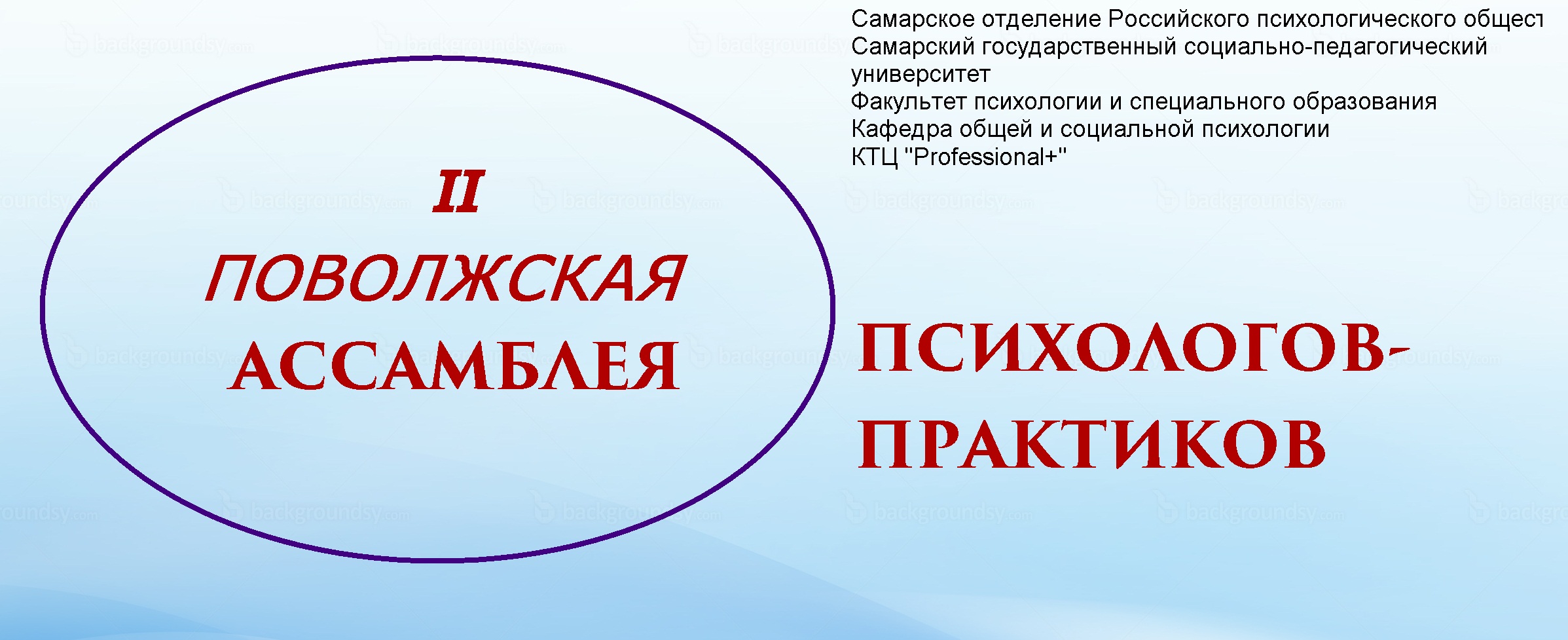     ПРОГРАММА  13 апреля 2018 годаПсихоанализ Романов Д.В.кан.мед.н., доцент, зав.кафедрой СамГМУ, психиатр   
г. Самара   
«Психоаналитическое понимание и терапия пограничной патологии»Арт-терапия Кириллова С.С.
детский психолог, нейропсихологг. Самара   «Возможности арт-терапевтических методов в нейрокоррекции «особенных» детей»Гештальт-терапияКряхтунов М.И.
д.пед.н., профессор МГПУг. Москва    «Современная концепция гештальт-терапии (полевая парадигма)»
Когнитивно-поведенческая терапияКовшова О.С.
д.мед.н., профессор СамГМУг. Самара   «Выявление «суицидальной уязвимости» в молодежной среде»  

Когнитивно-поведенческая терапияДейнека Н.В.
доцент СамГМУ, мед.психолог Клиник СамГМУ г. Самара   «Психоонкология: исторические и современные аспекты» Акопов Г.В.д.пс.н., профессор СГСПУг. Самара   «Поэзия и душевное здоровье»Делеви В.С. 
кан.пс.н., доцент СГСПУ
г. Самара   «Особенности психологической реабилитации онкобольных и членов их семей»Психоанализ 	Гридаева Г.В.врач-психотерапевт, психоаналитикг. Самара    «Всемогущество и нарциссическая динамика в современном обществе и в клинической практике»Арт-терапия Зоткина Е.А.психотерапевт, арт-терапевт, клинический психологг. Самара    «Диалоги с телом»
(использование арт-терапевтических техник в работе с тяжелыми соматическими пациентами)
КТЦ «Professional+»Арт-терапияВоробьева Н.А.психолог, инструктор нейрографикиг. Тольятти    «НейроДрево: дерево моего роста» Самарское Балинтовское ОбществоЕркаев А.Н.врач-психотерапевт, председатель Правления Самарского Балинтовского Обществаг. Самара   «Теория и практика балинтовских групп/балинтовская группа»Гештальт-терапияЛисова Е.- психолог, гештальт-терапевт,Резникова В.- психолог-гештальт-терапевтг. Самара  «Прокрастинация: как научиться достигать цель, не откладывая на завтра то, что можно сделать сегодня?»Юнгианский психоанализКочеткова И.М.аналитический психолог, специалист ЕКППг. Самара   «Жизнь вопреки: быть другим или оставаться собой»Наумова Н.В.кан.пс.н, психоаналитик.г. Самара   «Личностные расстановки»Делеви В.С.
кан.пс.н., доцент СГСПУ
г. Самара   
«Процессуальная терапия в работе с телесным симптомом»
Психоанализ Костина Н.В.врач-психотерапевт, психиатрг. Самара    Презентация клинического случая «В поисках истин…»   Арт-терапия Храмкова О.В.- психолог, арт-терапевт, Шадрина Е.- психолог, психосинтетик.
г. Самара   «Голод ощущений»Арт-терапия Ковалева М.А.г. Тольятти    «Настольная трансформационная игра «Ты нужен Планете» как инструмент профориентации»Арт-терапия Глинчевская И.А.психолог, арт-терапевт, игропрактик
г. Тольятти«Услышать себя и освободить тело»Гештальт-терапияЖулидова А.психолог, гештальт-терапевт, тренер МИГиПг. Самара   «Рисуночные тесты и методики в гештальт-терапии»Юнгианский психоанализКуракина Н.Л.аналитический психолог,  член ЕКППг. Самара   «В поисках утраченного смысла ритуального действия «брать-отдавать» и его современной версии «взятка-откат»Когнитивно-поведенческая терапияБрагинД.А.психолог Клиник СамГМУг. Самара   «Обработка и анализ данных, полученных в ходе проективного психодиагностического исследования методикой Роршаха в Интегративной системе Джона Экснера»Психоанализ Дементьева Е.В.психолог, психоаналитический психотерапевтг. Самара   «Особенности психоаналитической работы с детьми и подростками»